LINDEN HIGH SCHOOL
GIRLS VARSITY BASKETBALLLinden High School Girls Varsity Basketball falls to Kearsley High School 67-19Tuesday, February 5, 2019
7:00 PM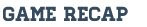 The Girls Varsity Basketball Team lost to Kearsley last night 67-19. Corryn Reger led the Eagles in scoring with 5 points, Jordan Peterson and Maddie Smith had 4, while Taylor Acox, Erin Gillespie, and Jordan Dingo all had 2 points each. The Eagles return to action this Friday when they travel to Flushing for a Metro League contest.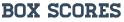 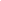 